Kultur | Lokales
Bezirke Perg & Urfahr-Umgebung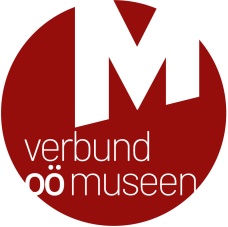 Leonding, Juli 2022FERIENSPASS IM MUSEUM! „Abenteuer Klimafüchse“ am Großdöllnerhof & Fröhliche Seifenoper im Freilichtmuseum Pelmberg 
Zu einem Wochenende voller Entdeckungen in Oberösterreichs Museen laden das Familienreferat des Landes und der Verbund OÖ Museen beim „Ferienspaß im Museum“ ein: Vom 15. bis 17. Juli 2022 können schlaue Köpfe bei Rätsel-Rallyes ihr Wissen unter Beweis stellen oder sich bei Spezialführungen auf eine Zeitreise in die Vergangenheit begeben. Fingerfertige Kids versuchen sich im Schmiede-, Uhrmacher- oder Buchbindehandwerk, im Töpfern und im Karikaturen-Zeichnen. In Spezialmuseen kann die Arbeit von Fischerei, Schopperei und Feuerwehr hautnah erlebt werden und für technikinteressierte Familien stehen spannende Angebote rund um die Themen Pferdeeisenbahn, Straßenbahn oder Motorrad bereit. Und was hinter dem „Abenteuer Klimafüchse“ oder einer „Fröhlichen Seifenoper“ steckt, erfahrt ihr im Freilichtmuseen Großdöllnerhof bzw. im Freilichtmuseum Pelmberg:

„Abenteuer Klimafüchse“ & Lamas im Naturpark Mühlviertel und im Freilichtmuseum GroßdöllnerhofDie aktuelle Ausstellung Volksmedizin & Aberglaube im Freilichtmuseum Großdöllnerhof zeigt Jahrhunderte alte volksmedizinische Praktiken von Heilern und Wendern sowie Heil- und Segensbräuche. Außerdem üben sich Kinder als Klimaforscher bei der Erlebnisstation im Innenhof und erfahren, wie sich der Klimawandel auf unsere Umwelt auswirkt. Bei einer kurzen Wanderung gemeinsam mit dem Lama Napoleon und seinen Freunden entdecken Familien die einzigartige Naturlandschaft im Naturpark Mühlviertel. Bei der Erlebnisstation „Steinwippe“ des Steinlehrpfades können große und kleine Besucher das eigene Körpergewicht mit Steinen aufwiegen.Termin: Sonntag, 17. Juli 2022, 14:00-18:00 UhrGratisführungen durch die Ausstellung: 14:30 Uhr und 16:00 UhrAdresse: Döllnerstraße 3, 4324 RechbergRückfragekontakt: 07264/4655-11Fröhliche Seifenoper im Freilichtmuseum PelmbergZu Museumstagen für Familien lädt das Freilichtmuseum Pelmberg ein: Familien erwartet eine kindgerechte Führung durch das Museum mit vielen Sehenswürdigkeiten aus der Zeit der Großeltern. Im Museumshof findet das große Seifenblasen mit selbst gebastelten Perlenstielen statt. Es gibt doch nichts Schöneres, als sich in einem Schwarm Seifenblasen zu bewegen! Ein Riesenspaß für Groß und Klein!Termine: Samstag, 16. Juli, 14:00 und 15:00 Uhr; Sonntag, 17. Juli 2022, 14:00 und 15:00 UhrAdresse: Pelmberg 2, 4202 HellmonsödtRückfragekontakt: Ursula Pötscher, 0664/2702973

Besondere Ermäßigungen für Familien!
Für Inhaber der OÖ Familienkarte gibt es beim Museumswochenende ein besonderes „Zuckerl“: Mit der OÖ Familienkarte ist in den teilnehmenden Museen der Eintritt für Kinder frei und für erwachsene Begleitpersonen ermäßigt.Tipps für die Planung
>> Nicht alle Angebote finden das ganze Wochenende statt: Interessenten werden gebeten, sich auf der Website www.ooemuseen.at über Programmdetails zu informieren.>> Für manche Angebote ist eine Anmeldung erforderlich. ________________________________________________________________________________Für Fragen und bei Bildwünschen stehen wir Ihnen jederzeit gerne zur Verfügung. Rückfragehinweis:Verbund Oberösterreichischer MuseenMag.a Elisabeth Kreuzwieser | kreuzwieser@ooemuseen.atWelser Straße 20, 4060 Leondingwww.ooemuseen.at | www.ooegeschichte.at
www.facebook.com/ooemuseen
www.instagram.com/ooemuseen_at 